Please enter your ‘Speaking Level’ within the range of Advanced, Intermediate or Beginner. If you have any other language skills, please enter in empty cells in the same format as written. (Ex: English, Korean and etc)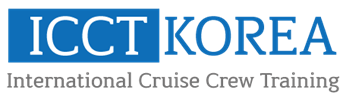 Self-Introduction 自我介绍Application  就业申请表Application  就业申请表Application  就业申请表Application  就业申请表Application  就业申请表Application  就业申请表Application  就业申请表Application  就业申请表PHOTOPHOTONAME姓名KOREAN韩文Date of birth生年月日Date of birth生年月日 年   月   日 年   月   日PHOTOPHOTONAME姓名ENGLISH英文Mobile No.手机号码Mobile No.手机号码+82+82PHOTOPHOTONAME姓名CHINESE中文Wechat IDWechat IDPHOTOPHOTONAME姓名CHINESE中文Skype IDSkype IDPHOTOPHOTOSpecialty 专长Specialty 专长E - mailE - mailAddress 住址Address 住址Height 身高Height 身高CmWeight体重Weight体重KgKgMarital Status结婚与否Marital Status结婚与否Educational学历Period期间(年-月-日)Name of School学校名Major专业Degree學位Location城市/国家Educational学历~Educational学历~WorkExperiences工作经历Period期间(年-月-日)Name of Company公司名称Position & Responsibility職位 & 工作內容請詳細描述Location城市/国家WorkExperiences工作经历~WorkExperiences工作经历~WorkExperiences工作经历~WorkExperiences工作经历~OverseasExperiences海外经验Period期间(年-月-日)Location城市/国家Purposes & Activities目的 & 活动OverseasExperiences海外经验~OverseasExperiences海外经验~OverseasExperiences海外经验~OverseasExperiences海外经验~LanguageSkills语言能力Language语言Speaking Level口语水平 (高中低)Test, if any公认考试(如果有)Score [Level]成绩Date of issue发行日期 / 有效期间LanguageSkills语言能力Korean 韩文LanguageSkills语言能力Chinese 中文LanguageSkills语言能力English 英语LanguageSkills语言能力LanguageSkills语言能力RelatedCertificate资格证Name of Certificate资格证名Level级数Organization of issue发行机关Date of issue发行日期 / 有效期间RelatedCertificate资格证RelatedCertificate资格证RelatedCertificate资格证I hereby certify that the above information is true and correct to the best of my knowledge and belief.                    Date:Name of applicant & Signature: